Часто задаваемые вопросы        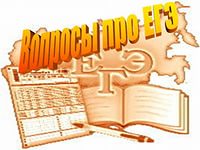 1. Где можно узнать о ЕГЭ?    - www.ege.edu.ru федеральный портал по ЕГЭ.    - www.gas.kubannet.ru информационный сайт ГУ КК ЦОКО    - school41@ kubannet.ru сайт МБОУСОШ № 412. Где можно познакомиться с демоверсиями ЕГЭ?    - www.fipi.ru сайт ФИПИ г. Москва3. Где можно задать вопросы по ЕГЭ, которые волнуют тебя?    - www.gas.kubannet.ru/forum форум ГУ КК ЦОКО.4. Как и где узнать результаты ЕГЭ?    Набрать www.gas.kubannet.ru    Раздел: ГИА/ЕГЭ/Результаты ЕГЭ    Необходимо выбрать предмет, ввести серию и номер паспорта, списать код с картинками